Estimada/o participante.Le informamos que usted ha acreditado el curso denominado “Diseño de Proyectos Sociales con Perspectiva de Género”, ¡Felicidades!A continuación, siga las instrucciones para descargar su constancia:1.- Ingrese a la siguiente liga:http://200.78.222.132/Cursos/constancias/2.- Una vez que hayas ingresado a la liga, selecciona el año (2019) y el nombre del curso “Diseño de Proyectos Sociales con Perspectiva de Género” y dar clic en “enviar”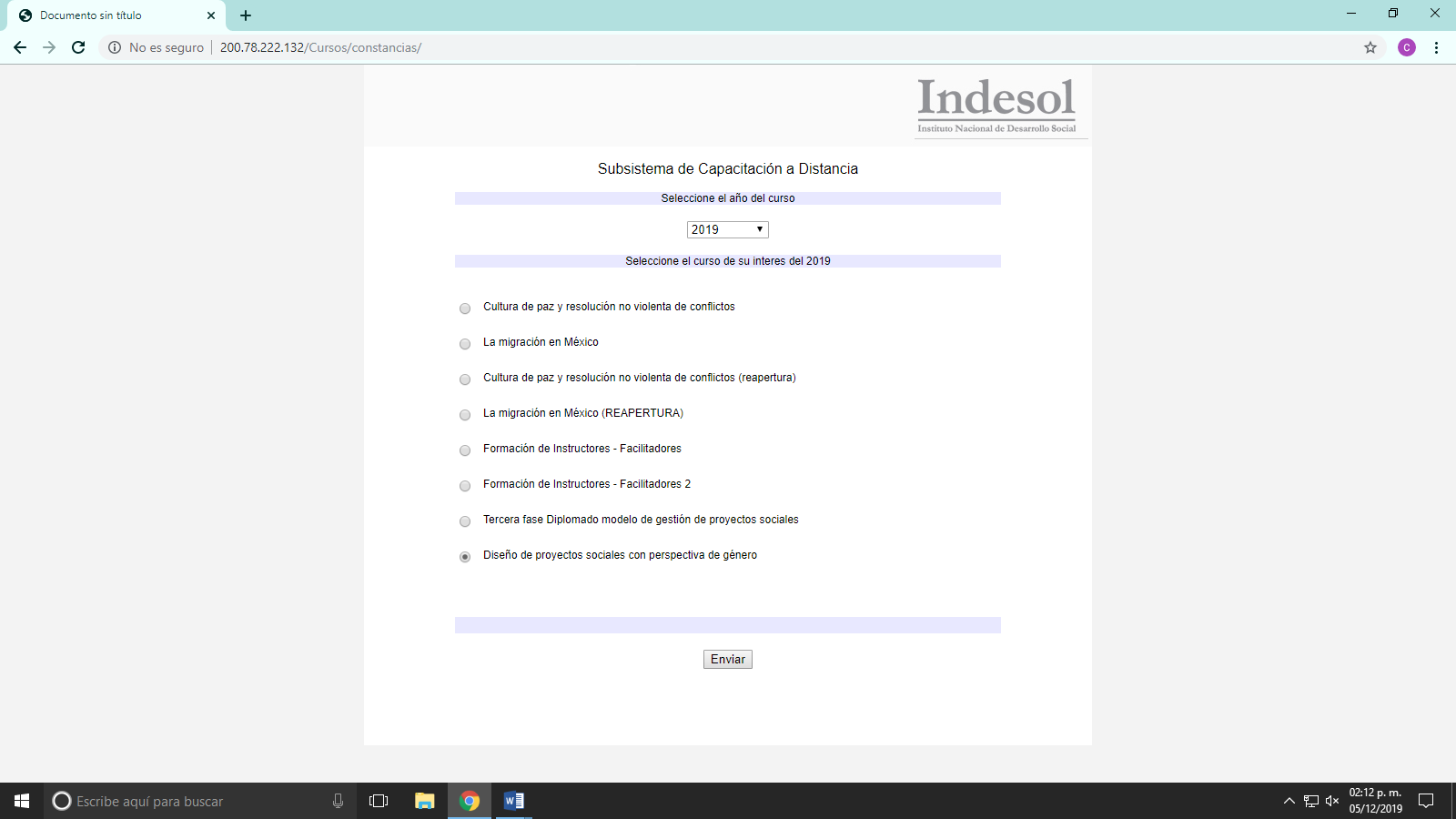 2.- Ingrese su CURP, tal cual lo capturó en el registro.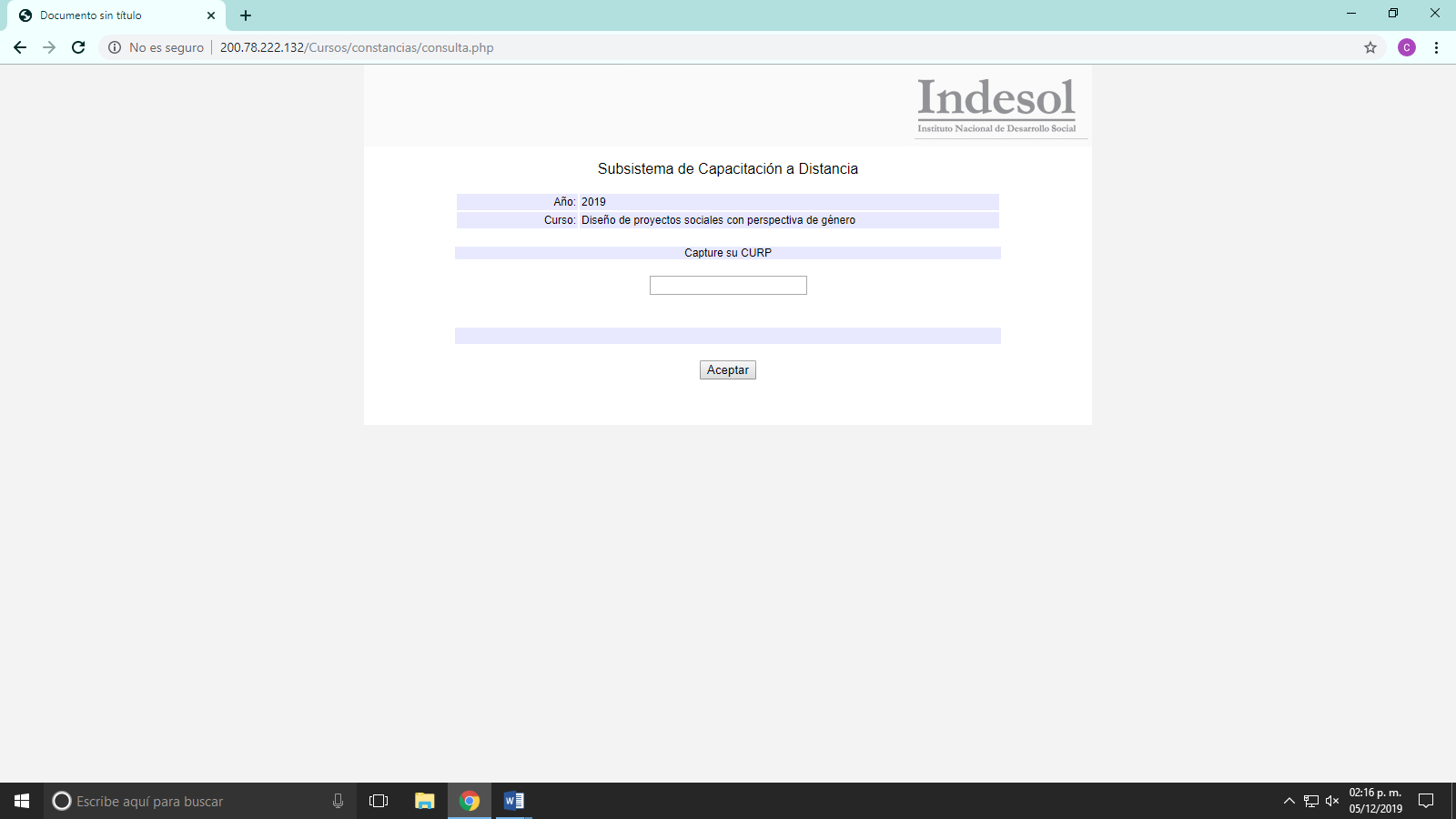 3.- En este apartado deberá dar clic en el ícono de PDF como a continuación se muestra: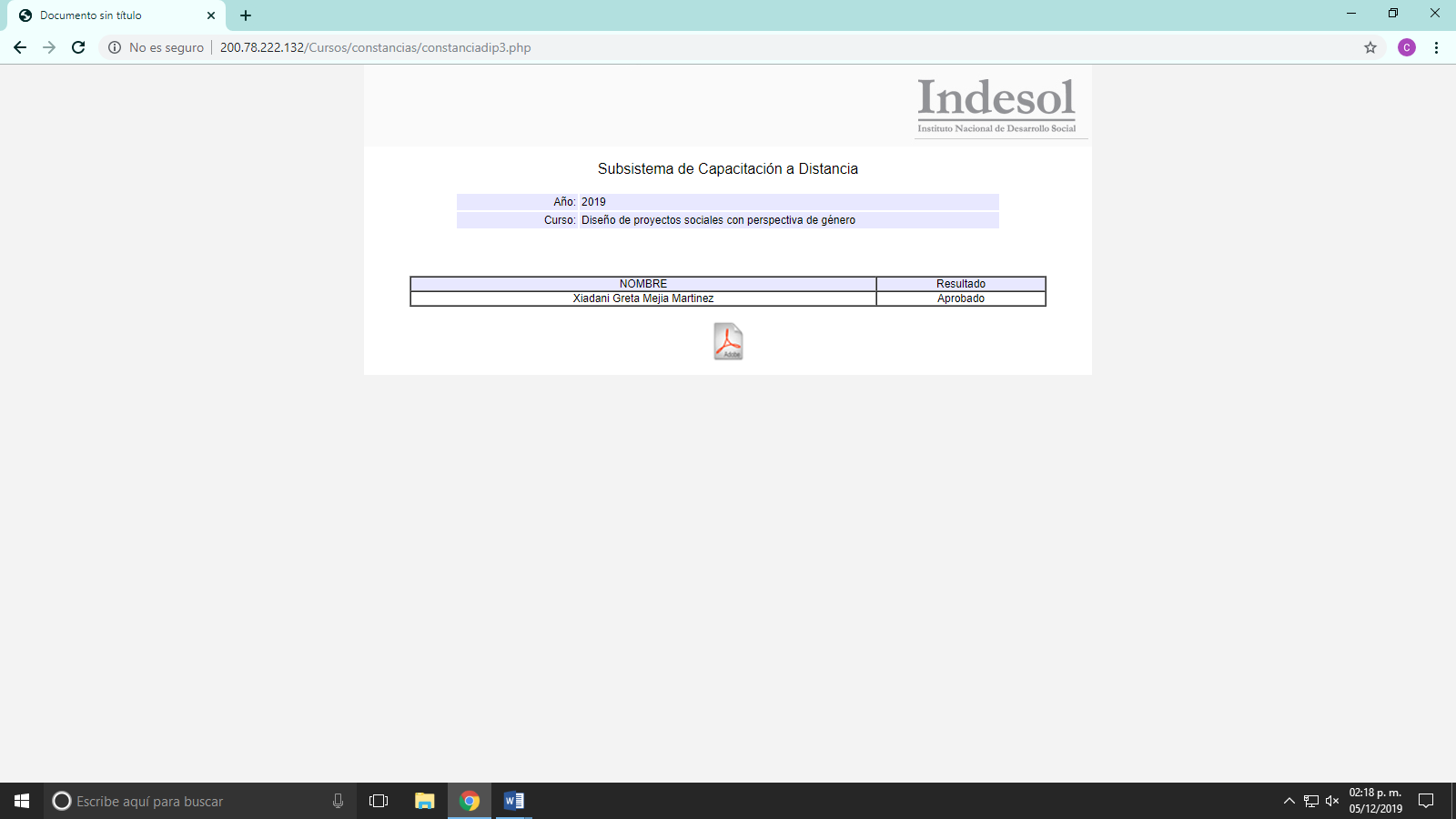 4.- Posterior a eso, le abrirá otra ventana en su navegador, donde aparecerá su constancia.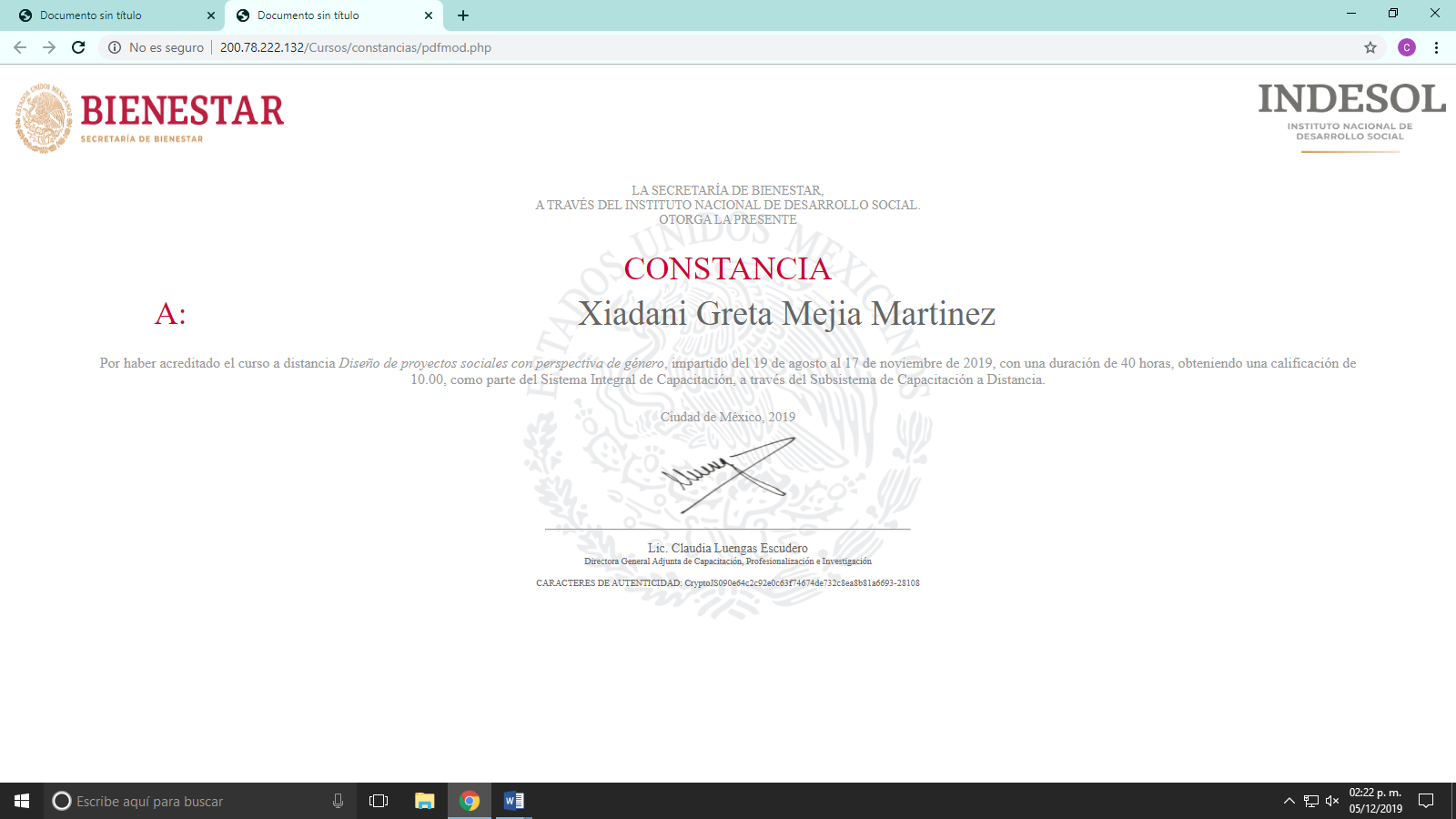 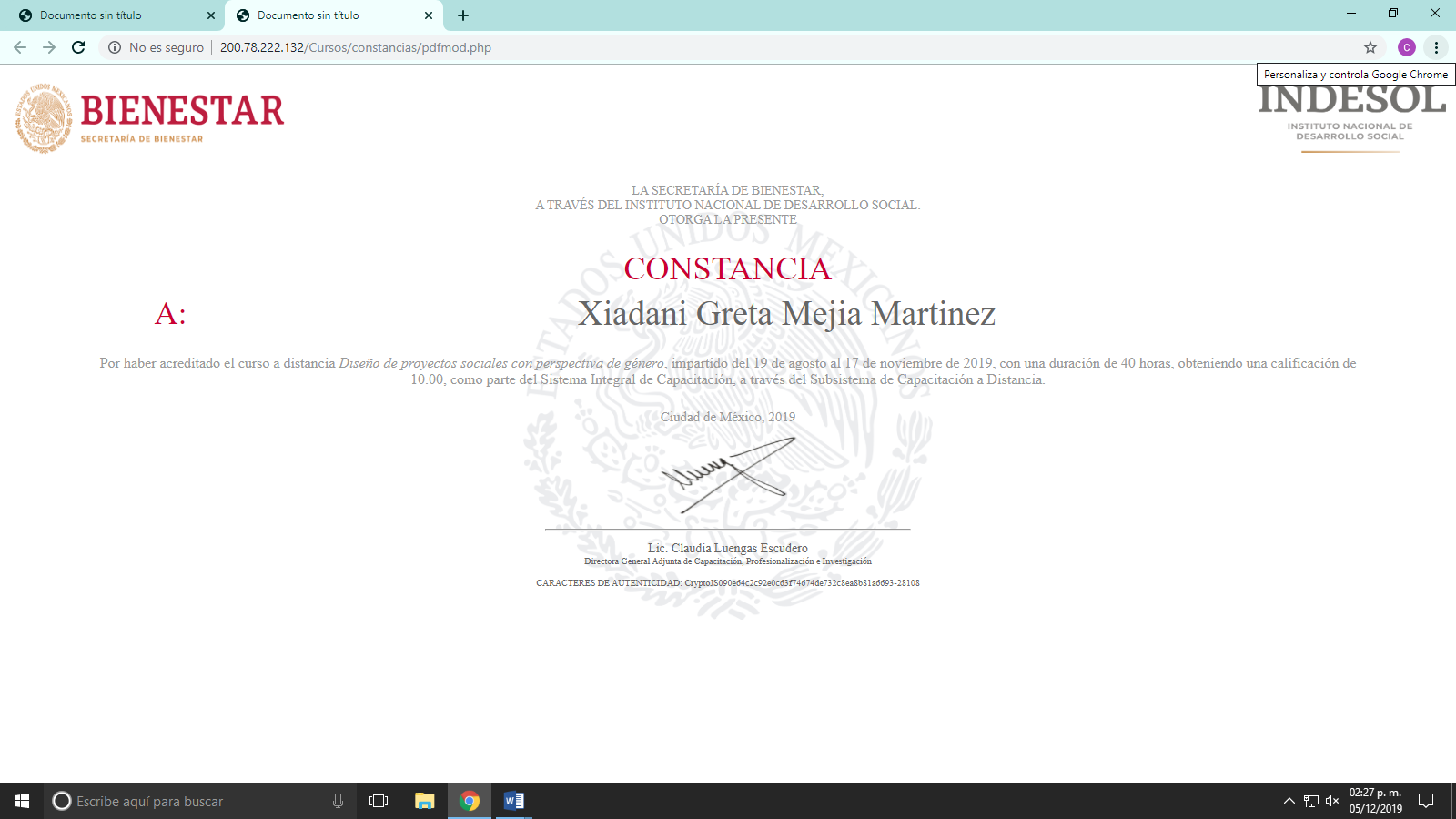 5.- Para guardar su constancia, deberá dar clic en el siguiente ícono          , después, buscar la opción “imprimir”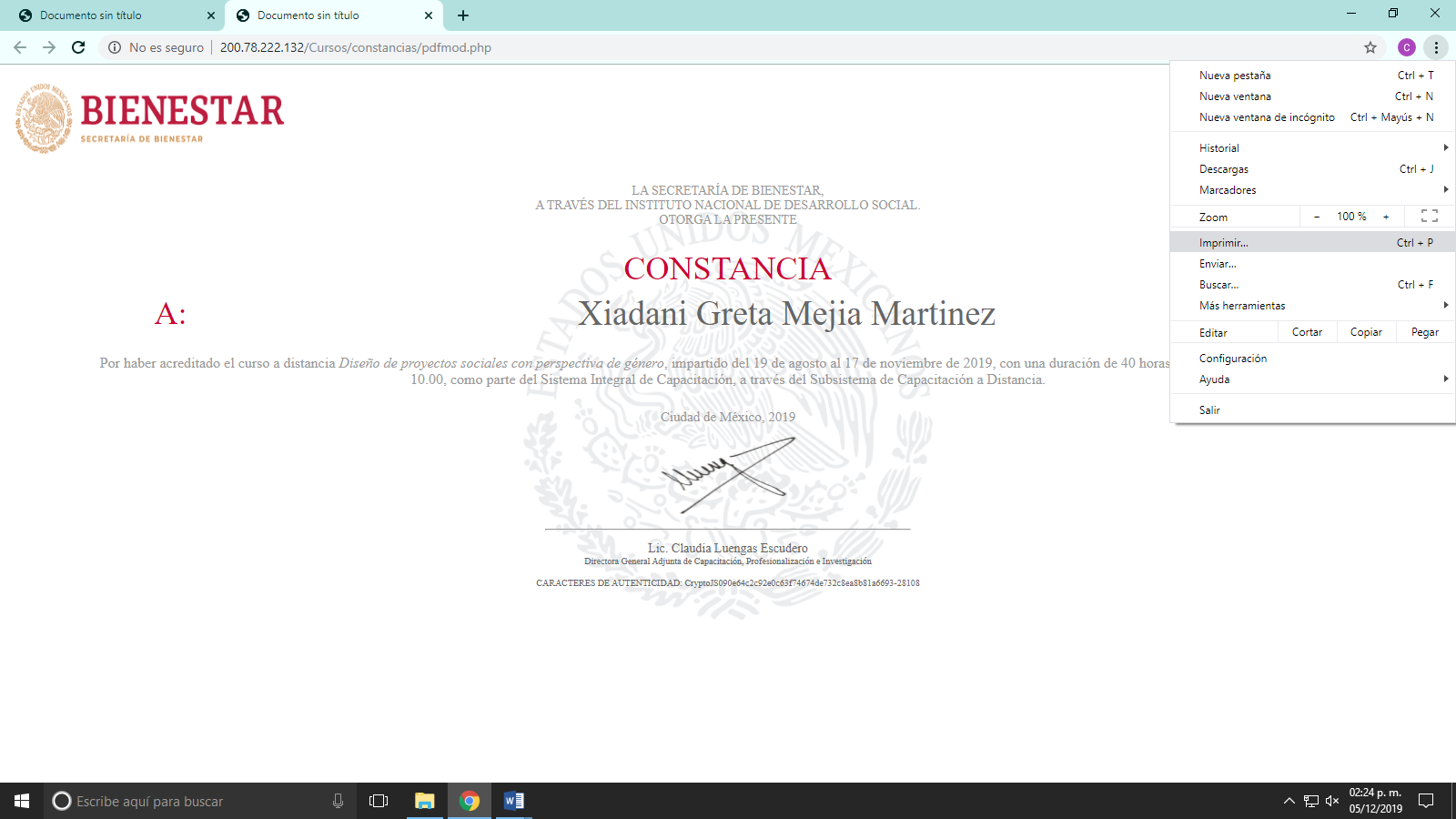 6.- Una vez que le di clic en “imprimir”, te abrirá una ventana donde deberás poner la opción de “Guardar como PDF”, diseño “Horizontal” y por último “Guardar” como se muestra en la siguiente imagen: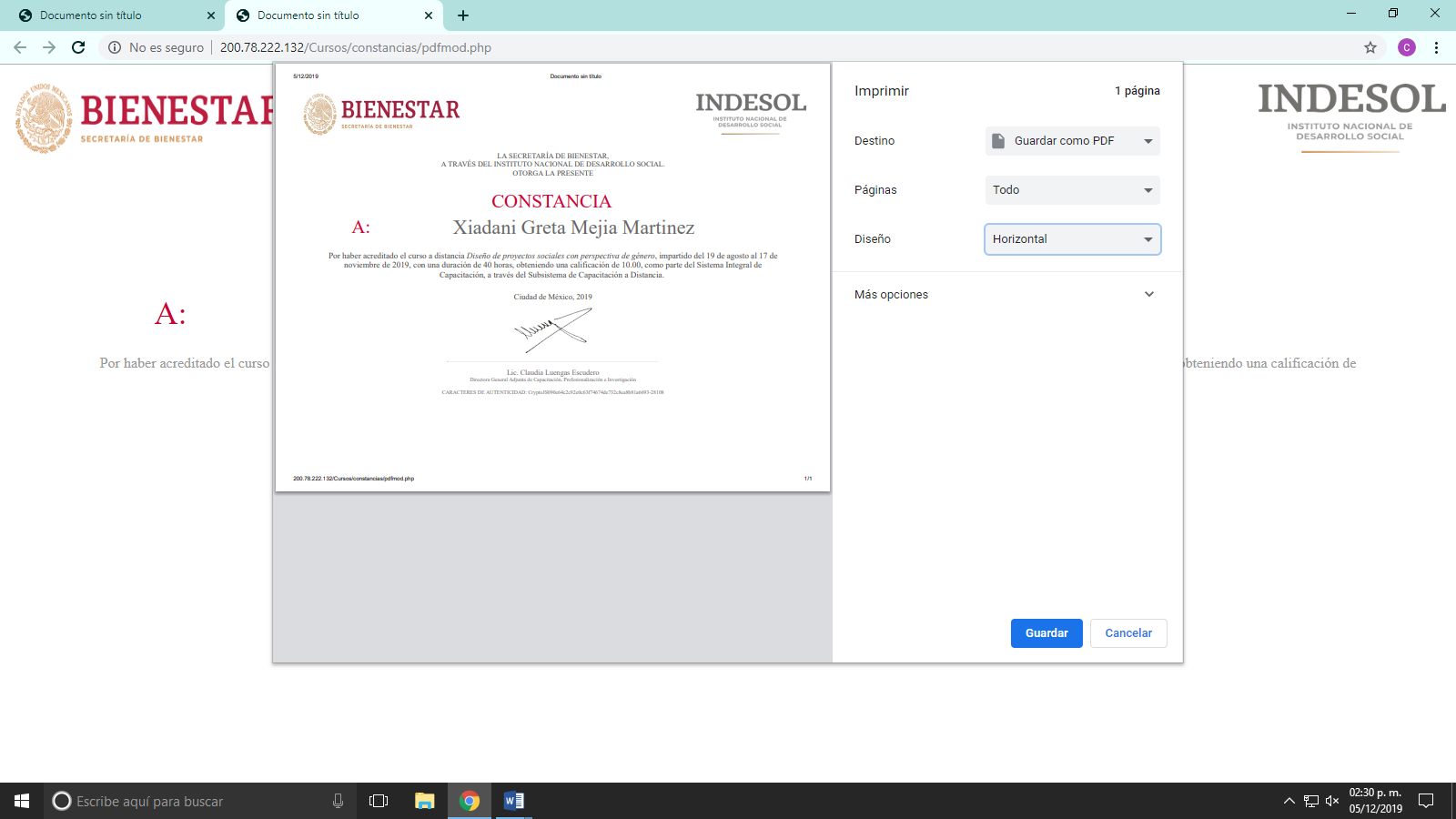 En caso de tener alguna duda o inconveniente para descargar su diploma, enviar un correo a seguimiento.cursos@indesol.gob.mx o a capacitacion01@indesol.gob.mx  con su nombre completo, su CURP, y el curso realizado.La/o invitamos visitar nuestra sección de “Conversatorios Indesol”.https://www.gob.mx/indesol/acciones-y-programas/conversatorio-indesolTenga un excelente día.